ТЕХНИЧЕСКОЕ ЗАДАНИЕ на устройство ограждения в жилом комплексе «Соседи» дворовая территория многоквартирных домов 1, 2, 3.Адрес объекта: Калужская обл., Боровский р-н, сельское поселение село совхоз Боровский. территория МКД ЖК «Соседи»№ п/пПеречень основных данных и требованийСодержание1Наименование объектаМеталлическое ограждение дворовой территории многоквартирных жилых домов №1, №2 и №3 ЖК «Соседи»2Место строительства Калужская обл. Боровский р-н, сельское поселение село «Совхоз Боровский», территория жилых домов №1, №2 и №3 ЖК «Соседи»3Сроки выполнения работ04.2024г.  -  05.2024г.4Инвестор -застройщикООО «Новострой Инвест»5Основание для Производства РаботПРОЕКТ отсутствуетГрафическая часть ТЗ «Схема ограждения. Эскиз звена ограждения.»6Проектная организацияООО Специализированный застройщик «Новый город»7Вид строительстваНовое строительство. 8Особые условия строительстваПросадочность грунтов, уровень грунтовых вод, согласно отчета инженерно-геологический изысканий.9Технические условия -подземные части забора следует изолировать от воздействия воды и влаги;-типовые чертежи КМД (в т.ч. ворот и калиток согласовать с Заказчиком;-соединение элементов осуществить на сварке под углом 45;-стойки сверху закрыть заглушками из мет.листа 70*70*2мм;-окраска всех деталей в 2 слоя в цвет RAL7016;- обеспечить сохранность инженерно-транспортной инфраструктуры попадающей в зону производства работ; -ключи от ворот и калиток передать Заказчику по акту;-металл должен быть предварительно грунтован и окрашен в цвет RAL;-калитки должны быть с врезным механическим замком с личинкой и ручками, доводчиком;-ворота перед монтажом должны быть полностью готовыми: сварные швы зачищены, рама ворот обезжирена, грунтована, окрашена.10Особые условия111. Технические параметры проектируемой линии освещения,  устройства недостающего освещения 122. Объем выполняемых работУстройство ограждения:  ВЕДОМОСТЬ ОБЪЕМОВ РАБОТ ПО И МАТЕРИАЛОВ ПО УСТРОЙСТВУ ОГРАЖДЕНИЯ13Инженерно-техническое и материальное обеспечение строительной площадкиОбеспечивается Заказчиком:Временное энергоснабжение – точки подключения.Охрана периметра строительной площадки14Основные требования-Авансирование не более 30% от общей стоимости.-На спец. одежде обязательно нанести наименование организации.-Гарантийное удержание 5% от общей стоимости на период гарантийной эксплуатации. 15Технические требованияПодрядчик должен выполнить:1.Работы выполнить в соответствии с требованиями нормативных документов Российской Федерации в области строительства (а также, требованиям СниП) и других нормативных документов. 2.Технологию и методы производства работ обеспечить в полном соответствии с составленной сметной документацией, техническим заданием, стандартами, строительными нормами и правилами, и иными действующими на территории Российской Федерации нормативно-правовыми актами;3. Вывоз строительного мусора произвести в соответствии с требованиями СанПин и других нормативных документов. Погрузочные разгрузочные работы произвести своими силами. 4. Земляные работы производить в соответствии с правилами производства работ перед началом земляных работ вызвать на место представителей Генподрядной организации и Заказчика для уточнения охранной зоны инженерно-транспортной инфраструктуры объекта строительства в зоне производства работ. 5. Организовать работу дорожного и уличного движения при проведении работ в соответствии с требованиями СП 48.13330 (при проведении работ после получения ЗОС).6. Разработать ТК на выполнение данных видов работ в соответствии с СП 48.13330.7. До начала производства работ согласовать с представителем Заказчика режим проведения совмещенных работ, этапы сдачи работ.8.  К производству работ приступать по окончании необходимых подготовительных мероприятий.9. Обеспечить фронт работ квалифицированными трудовыми ресурсами для сдачи объемов работ в срок.16Требования к производству работДо начала работ подрядчик обязан:На месте ознакомиться с условиями производства работ на строительной площадке;Выполнить натурные обмеры;Ознакомиться и принять графическую документацию;Подготовить и согласовать технологическую карту;Назначить приказом ответственного представителя и производителя работ;Принять фронт работ по акту приема-передачи;Согласовать стоимость работ и порядок расчетов, условия финансирования;Согласовать поэтапный график выполнения работ и утвердить схему организации движения и ограждения мест производства работ. В процессе производства работ подрядчик обязан:Использовать средства измерений, оборудование, прошедшие проверку и аттестацию в установленном порядке; имеющие соответствующие сертификаты, технические паспорта, результаты испытаний, удостоверяющие их качество и пригодность к эксплуатации; Иметь квалифицированный персонал и технически исправную спецтехнику;Обеспечить организацию дорожно-строительных работ в соответствии с требованиями СП 48.13330. Выполнить комплекс работ по ограждению мест производства работ и организации дорожного движения (при проведении работ после получения ЗОС).   Обеспечить контроль и надзор по соблюдению:норм охраны окружающей природной среды, экологической безопасности и санитарных правил; требований правил и норм охраны труда, техники безопасности при организации проведения работ (производственных процессов);требования закона и других норм и правил в области пожарной безопасности, ОТ и ЭБ; Назначить приказом всех ответственных лиц при проведении работ и т.д.Обеспечить соблюдение требований нормативно-технической документации, обязательной при выполнении работ, ППР, строительных норм и правил, ГОСТ и технических регламентов обеспечивающих безопасность конструкций и качество выполняемых работ;Выполнить работы по подготовке территории в зоне работ;Обеспечить поставку материалов и строительных конструкций, соответствующих требованиям нормативно-технической документации; Обеспечить контроль качества используемых материалов и конструкций. Предоставить необходимую сопроводительную документацию ко всем применяемым материалам и изделиям - паспорт качества продукции, сертификат соответствия, сертификат или декларация о пожарной безопасности, накладные и прочие документы обязательные к каждому виду строительной продукции;Выполнить входной контроль качества применяемых материалов, операционный контроль качества выполняемых работ, приемочный контроль конструкций в соответствии с СП 48.13330, СП 78.13330 и соответствующих стандартов;Вести отчетную документацию;Обеспечить защиту инженерных коммуникаций, попадающих в зону строительства;Вести исполнительную документацию в соответствии с приказом Минстроя РФ от 16.05.2023г №344/ПР; Не менее чем за 48 часов извещать Заказчика о готовности к сдаче отдельных ответственных узлов, ответственных конструкций и скрытых работ;В течении суток извещать Заказчика при грубых нарушениях технологии выполнения работ, влекущих за собой потерю прочности, устойчивости или другие критические дефекты;Содержать объект и прилегающие к нему участки, свободными от ремонтных и строительных отходов, накапливаемых в результате выполнения работ и обеспечить их своевременный вывоз, а также уборку территории объекта, на которой выполняются работы.Обеспечить присутствие ответственного компетентного представителя на объектных еженедельных совещаниях. При изменении времени проведения совещаний, информация сообщается дополнительно. Подрядчик гарантирует:Выполнение всех работ в полном объеме и в сроки, определенные условиями договораКачество выполнения всех работ в соответствии с ТЗ и действующими нормами; Подрядчик несет ответственность перед Заказчиком за допущенные отступления от требований, предусмотренных в технической документации и в строительных нормах и правилах, а также за недостижение указанных в технической документации показателей объекта строительства.Достижение объектом строительства указанных в технической документации показателей и возможность эксплуатации объекта в соответствии с договором строительного подряда на протяжении гарантийного срока. Течение гарантийного срока прерывается на все время, на протяжении которого объект не мог эксплуатироваться вследствие недостатков, за которые отвечает ПодрядчикСвоевременное устранение недостатков и дефектов, выявленных при приеме работ и в период гарантийной эксплуатации объекта; Передачу исполнительной и технической документации в полном объеме не менее, чем в 3х экз.  - формат PDF, DWG;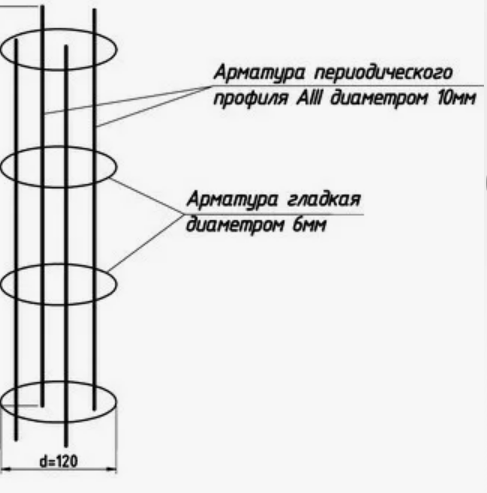 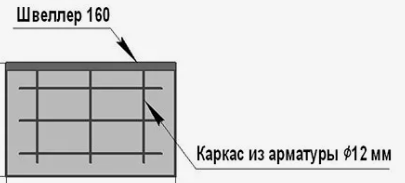 